GUIA Nº14 INGLÉS5° GRADENAME: ______________________________________   DATE:____________________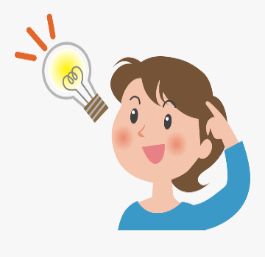 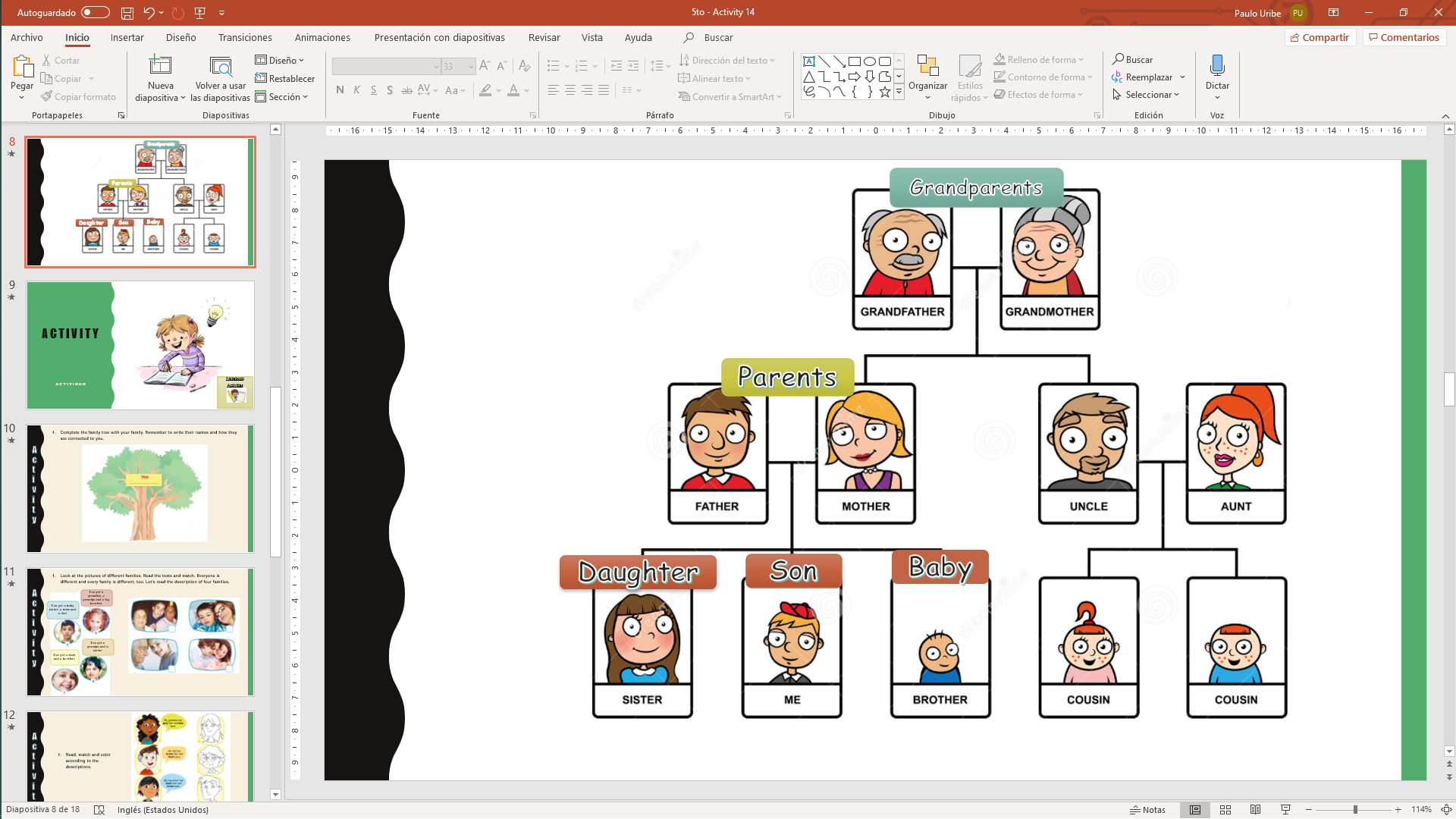 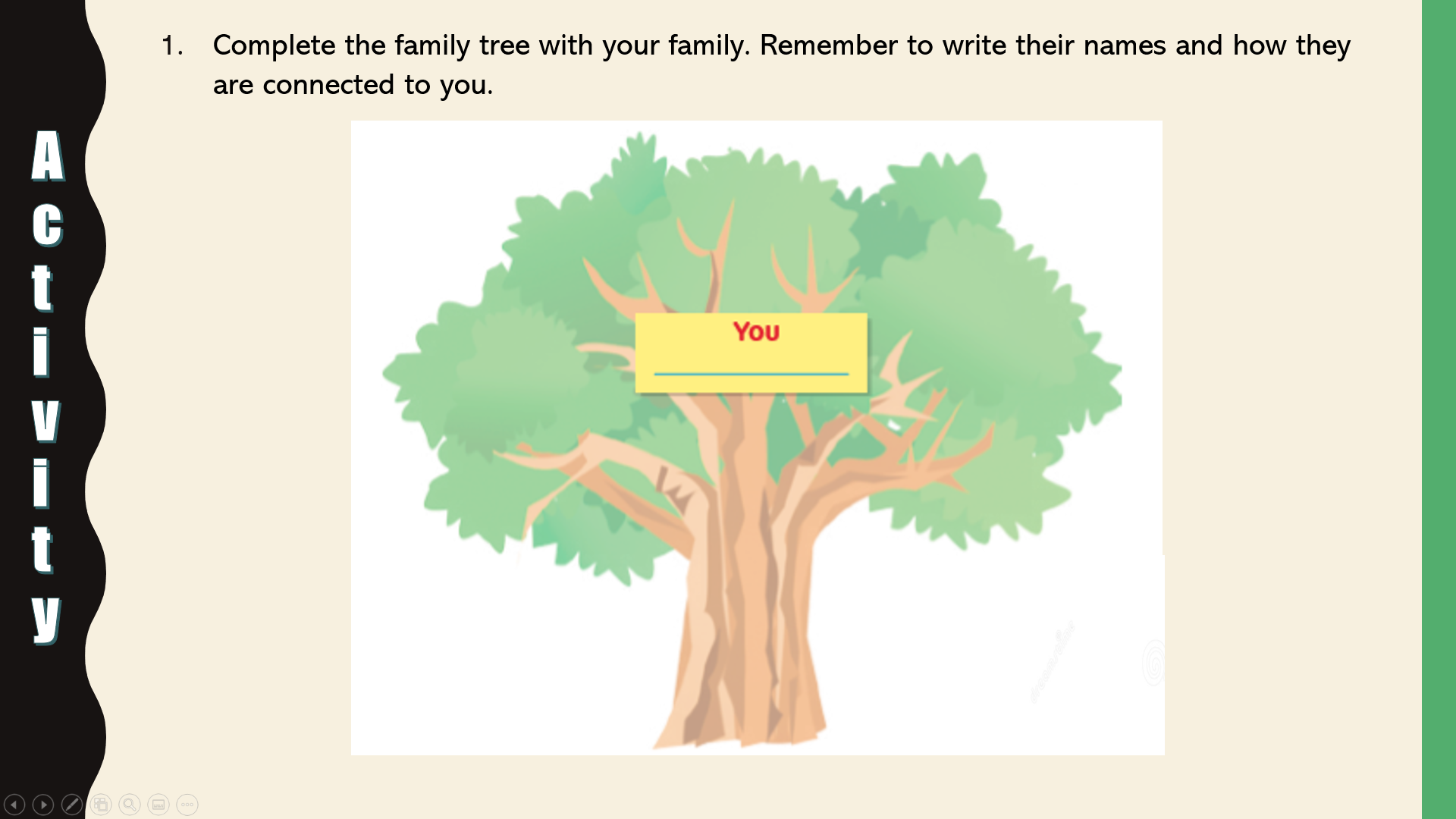 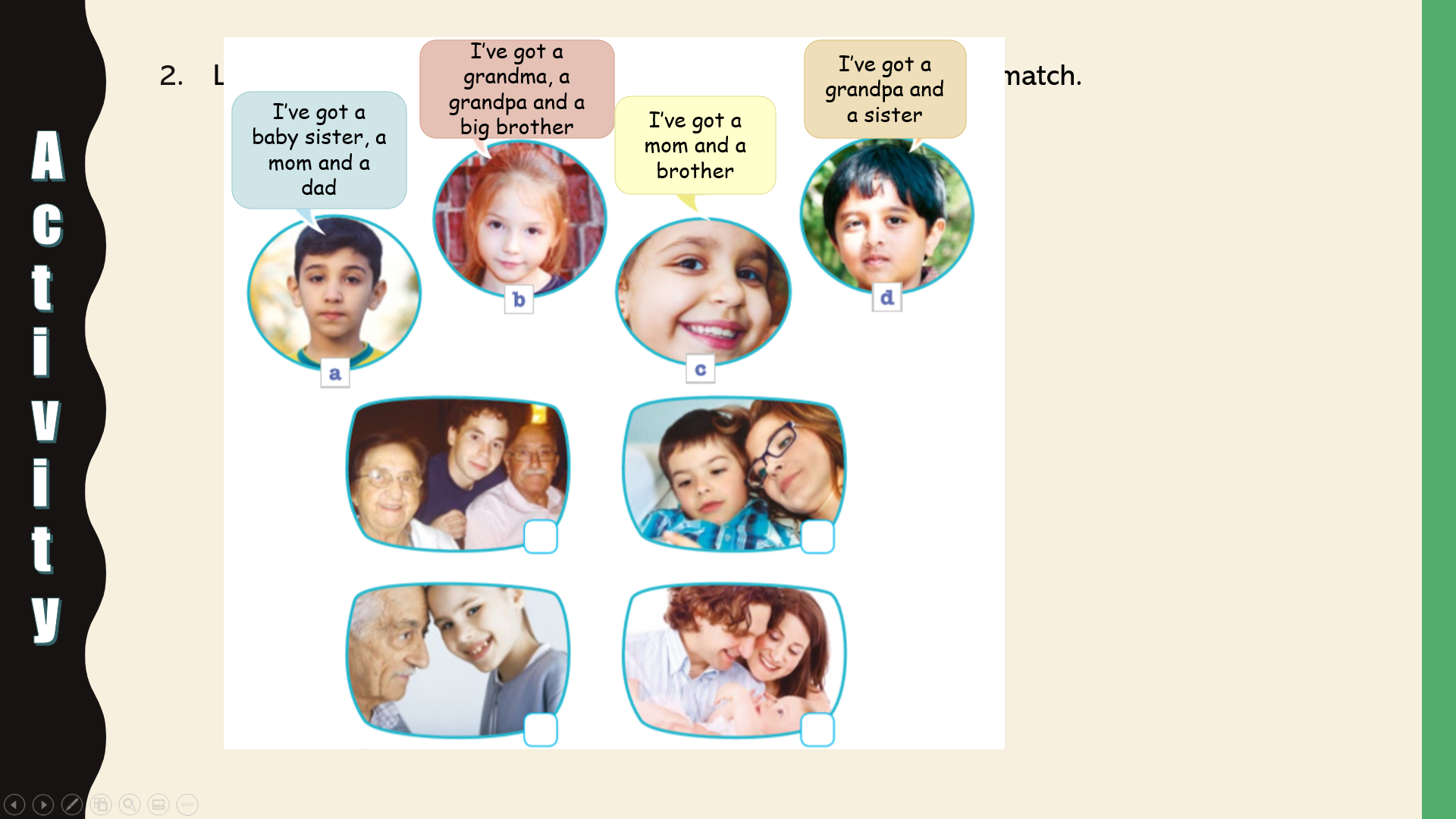 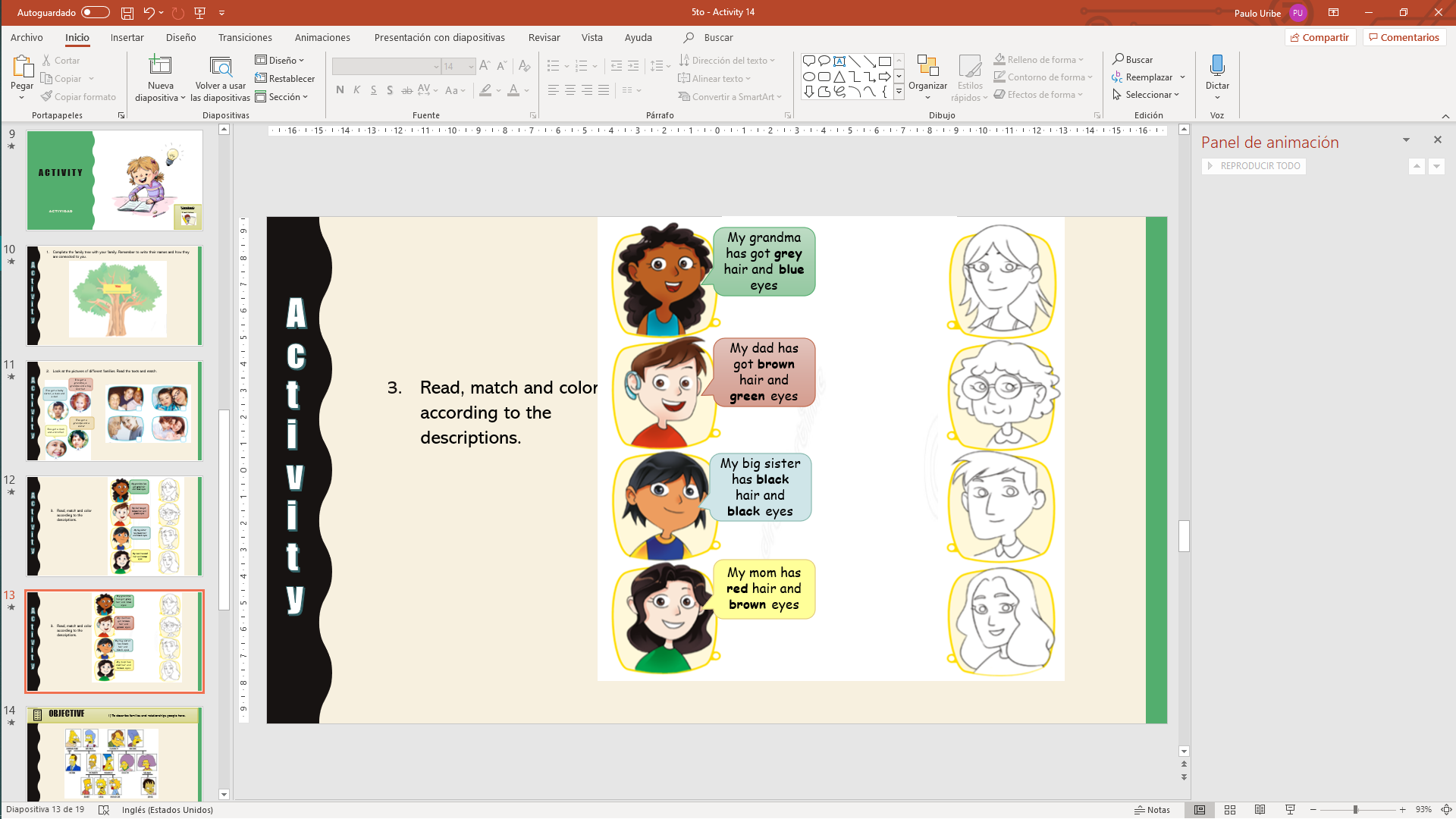 HOMEWORKInstrucciones:Choose a member of your family and draw it. You can use a picture too. Escoge un miembro de tu familia y dibújalo. Puedes usar una foto también.Write a short description. Escribe una pequeña descripción. (OPCIONAL) Send a picture to the English email. Envía una foto al correo de inglés.    iingles.5.smm@gmail.comMateriales:Lápices de colores.Hoja de papel.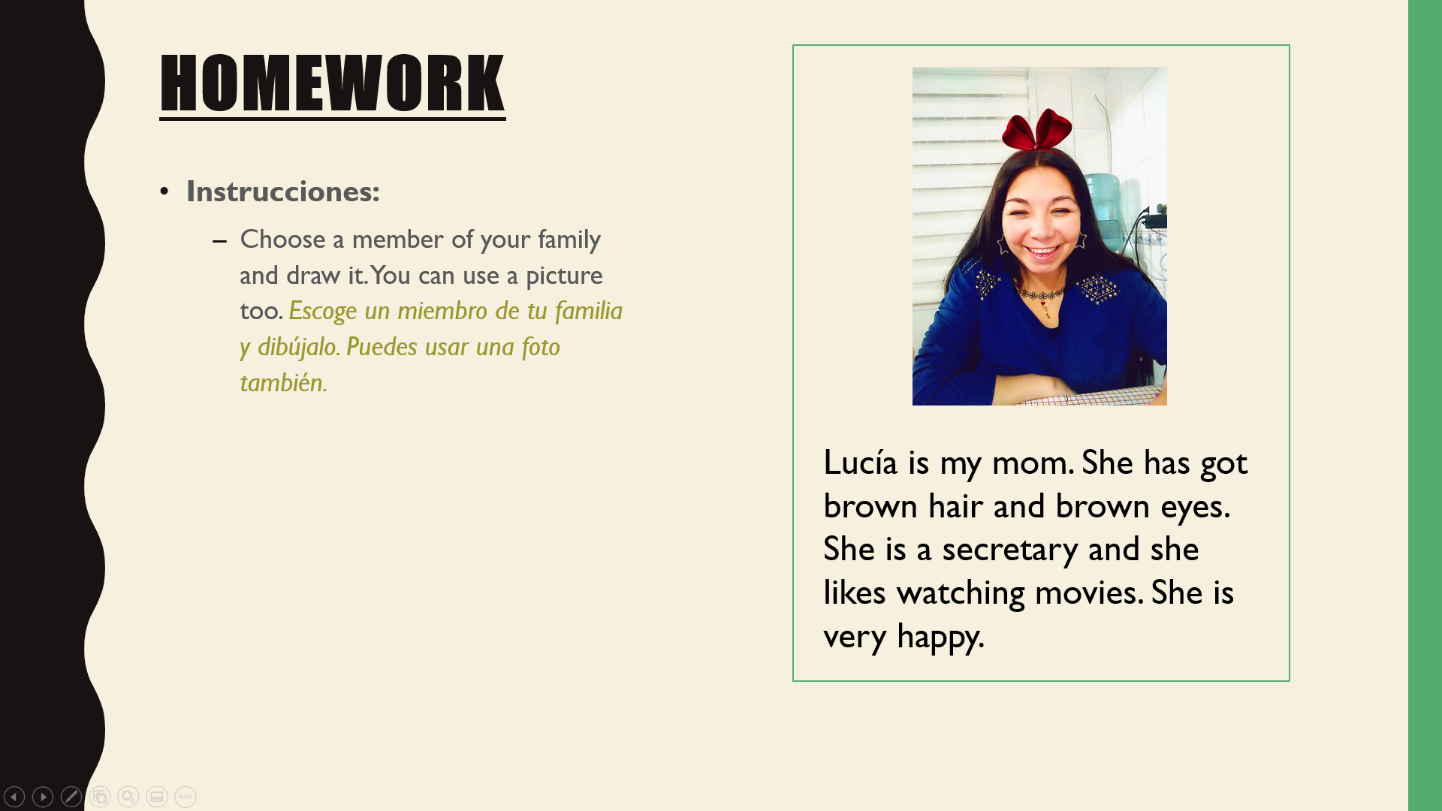 EJEMPLOENGLISHSPANISHENGLISHSPANISHMotherMadreBabyBebéFatherPadreGrandmotherAbuelaParentsPadresGrandfatherAbueloSisterHermanaGrandparentsAbuelosBrotherHermanoUncleTíoSonHijoAuntTíaDaughterHijaCousinPrimo / Prima